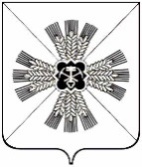 РОССИЙСКАЯ ФЕДЕРАЦИЯКЕМЕРОВСКАЯ ОБЛАСТЬ-КУЗБАССПРОМЫШЛЕННОВСКИЙ МУНИЦИПАЛЬНЫЙ ОКРУГСОВЕТ НАРОДНЫХ ДЕПУТАТОВПРОМЫШЛЕННОВСКОГО МУНИЦИПАЛЬНОГО ОКРУГА1-й созыв, 22-е заседаниеРЕШЕНИЕот  24.06.2021 № 291пгт. ПромышленнаяО внесении изменений в решение Совета народных депутатов Промышленновского муниципального округа от 26.03.2020 № 99                  «Об утверждении положения «О бюджетном процессеПромышленновского муниципального округа»В целях приведения нормативных правовых актов в части регулирования бюджетного процесса в соответствие с действующим законодательством, руководствуясь Бюджетным кодексом Российской Федерации, Законом Кемеровской области от 14.11.2005 № 111-ОЗ                        «О бюджетном процессе в Кемеровской области», в соответствии с Уставом Промышленновского муниципального округа Кемеровской области - Кузбасса, Положением финансового управления администрации Промышленновского муниципального округа, утвержденного решением Совета народных депутатов Промышленновского муниципального округа от 28.01.2021 № 242 «Об утверждении Положения о финансовом управлении администрации Промышленновского муниципального округа», Совет народных депутатов Промышленновского муниципального округаРЕШИЛ:Внести в решение Совета народных депутатов Промышленновского муниципального округа от 26.03.2020 № 99 «Об утверждении положения               «О бюджетном процессе Промышленновского муниципального округа» следующие изменения:  в тексте Положения слова «финансовое управление по Промышленновскому району» заменить  на слова «финансовое управление администрации Промышленновского муниципального округа» в соответствующем падеже. 2. Настоящее решение подлежит размещению на официальном сайте администрации Промышленновского муниципального округа в сети Интернет.3. Контроль за исполнением настоящего решения возложить на комитет по вопросам экономики, бюджета, финансам, налоговой политики (В.Н. Васько).4. Настоящее решение вступает в силу с даты подписания.Председатель Совета народных депутатовПромышленновского муниципального округа                          Е.А. ВащенкоГлаваПромышленновского муниципального округа                     Д.П. Ильин